INTENSIDAD LUMINOSA:En fotometría, la intensidad luminosa se define como la cantidad de flujo luminoso que emite una fuente por unidad de ángulo sólido. Su unidad de medida en el Sistema Internacional de Unidades es la candela (Cd)Una candela se define como la intensidad luminosa de una fuente de luz monocromática de 540 THz que tiene una intensidad radiante de 1/683 vatios por estereorradián, o aproximadamente 1,464 mW/sr.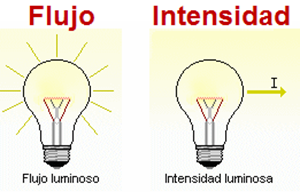 